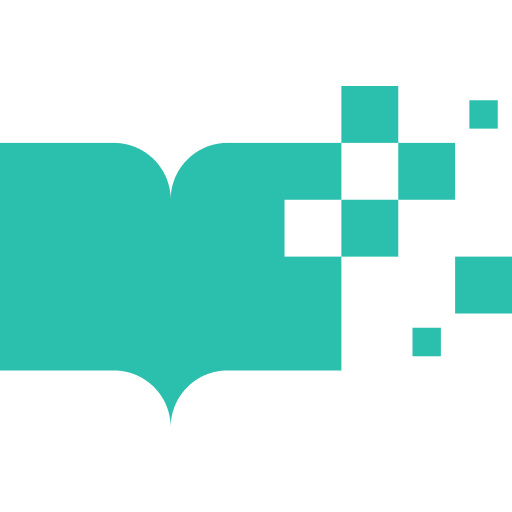 CERTIFICAT D’ASSIDUITÉOrganisme de formation :Nom ou dénomination sociale : ……………………………………………………………………………………………………………….Adresse : ………………………………………………………………………………………………………………………….………………………….Téléphone : ………………………………………………………………………………………………………………….…………………….……….E-mail : ………………………………………………………………………………….…………………….…………………….…………………….…CERTIFIE QUE :[Nom & Prénom de l'Apprenant], né le [date de naissance] a participé activement à la formation intitulée : [Titre de la Formation].Durée de la Formation : [Dates et heures]Nombre total d'heures de Formation : [Nombre d'heures]L'apprenant a assisté à toutes les sessions de formation conformément au calendrier établi. L'assiduité de l'apprenant et son engagement actif dans les discussions et les activités de la formation ont été remarquables.Remis le [Date][Signature du Formateur ou du Représentant de l'Organisation de Formation][Nom du Formateur ou du Représentant][Titre ou Fonction][Coordonnées de l'Organisation]